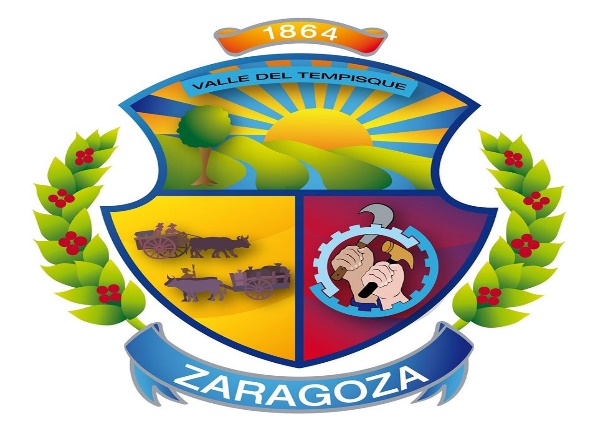 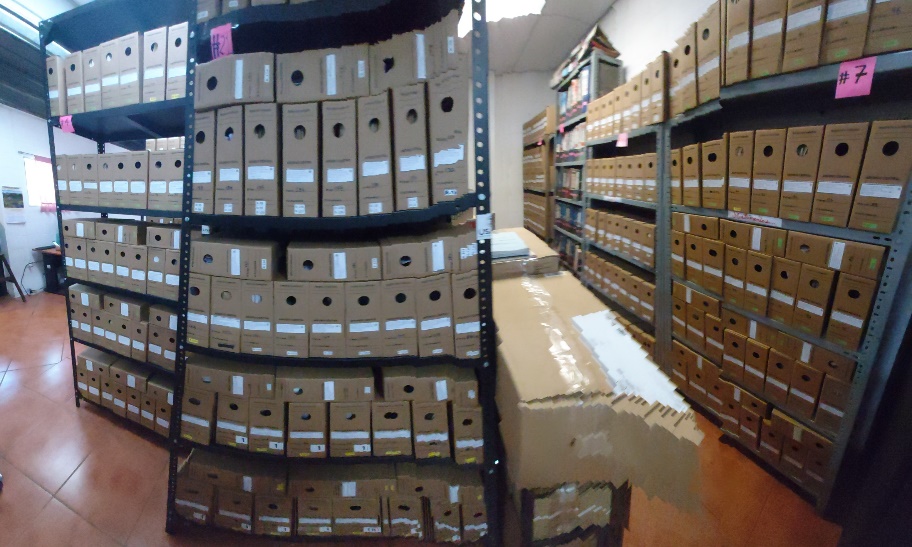 PRESENTACIÓNEl Plan Operativo Anual (POA) de la Unidad de Gestión Documental y Archivo - UGDA constituye un instrumento de planeamiento para el desarrollo de las actividades consideradas para el funcionamiento e implementación del Sistema de Gestión Documental - SIGDA, cuya finalidad es el logro de los objetivos y cumplimiento de las metas propuestas, lo que permite la optimización de los recursos presupuestarios asignados en el presupuesto anual en concordancia con los objetivos.Con el siguiente plan operativo se pretende cubrir y detallar todas las actividades a desarrollar e implementar en el ejercicio de las funciones y obligaciones archivísticas durante todo el año 2021, haciendo una programación detallada de actividades y de todos los recursos que se utilizaran en el marco del desarrollo, tales como: recurso financiero y recurso humano. En este plan se incluye todos los procesos de la implementación y desarrollo del SIGDA, y las mejoras continuas de los depósitos del archivo central como prioridad máxima para el buen desarrollo y resguardo de los documentos, así como también el buen funcionamiento y aplicación de los manuales de los archivos de gestión, cuyo fin es trabajar conjuntamente con todas las unidades productoras a fin de mejorar los procesos archivísticos municipales, como también los procedimientos de archivo central, creando un sistema sistemático y normado garante de los procesos archivísticos y a su vez desarrollar una cultura mayor de transparencia.El POA consta de las siguientes partes: Se presenta el Marco Institucional, donde refiere, su misión y visión, objetivos, el marco estratégico, actividades y metas.Comprende el presupuesto desagregado según las actividades a realizar durante su ejecución.Por lo que a través del presente documento se pretende la operatividad las acciones que conlleven a la realización de los fines establecidos en la LAIP, generando así una pronta y oportuna respuesta a los usuarios internos y externos de la municipalidad.Base legal. Constitución de la República.Código Municipal.Ley de Acceso a la Información Pública y su Reglamento.Acuerdo Municipal. Misión:Cumplir con excelencia en la gestión documental y de archivos todos los estándares archivísticos, para contribuir a la transferencia, resguardo y consulta de la información de calidad y eficiencia a los diversos usuarios del Archivo Central y demás unidades productoras, para brindar un mejor servicio de información y transparencia en la gestión municipal.Visión: Desarrollar e impulsar los procesos de calidad en la gestión de los archivos, para mejorar el servicio y gestión de los documentos de archivo para una atención eficiente, eficaz y transparente que respalde a la administración del gobierno local y a su vez garantice el resguardo y custodia de información e historia del desarrollo de la municipalidad y de todo un pueblo.Objetivos.Acompañamiento constante en todas las actividades de gestión documental implementadas en toda la municipalidad.Modernizar la organización y manejo de la información Municipal.Crear e implementar de acuerdo a normas internacionales métodos archivísticos que faciliten el acceso, resguardo y manejo de la información municipal. Metas.Implementación de buenas prácticas archivísticas en el seguimiento del SIGDA.Normalizar rigurosamente de acuerdo a los manuales el llenado de la tabla de clasificación documental.Tener el Archivo Central bien organizado y ordenado.Organización de los expedientes identificados, clasificados e inventariados.Dar tratamiento y limpieza a toda documentación acumulada.Generar espacios adecuados para el resguardo del acervo documental.FORMATO DE CRONOGRAMA DE ACTIVIDADES PARA EL SEGUIMIENTO Y CONTROL DEL POAFORMATO DE CRONOGRAMA DE ACTIVIDADES PROPIAS ARCHIVO PARA EL SEGUIMIENTO Y CONTROL DEL POACRONOGRAMA DE ACTIVIDADES Y RECURSOS PARA ELABORAR EL POAPRESUPUESTO UNIDAD DE ARCHIVO 2021El siguiente presupuesto tiene como objetividad, la asignación de recursos financieros para poder llevar a cabo todas las actividades planteadas en este plan operativo, a su vez las actividades de remodelación de la unidad de archivo, para poder reunir los requisitos archivísticos necesarios para el resguardo de documentos.PRESUPUESTO REMODELACION AREA DE ARCHIVO CENTRALPROCESOCumplimiento de todas las actividades de los archivos de gestión y archivo Central Municipal.PERÍODO12 meses PROCEDIMIENTOResguardo, conservación, manejo, planificación, implementación, tratamiento y acceso a los documentos y archivos municipales.DEL DÍA: 1/01/2021ÁREA DE TRABAJOArchivo Central y archivos de GestiónAL DÍA: 31/12/2021ALCALDIA MUNICIPALSeguimientos de la implementación del SIGDAMETAS:  Implementación de buenas prácticas archivísticas en el seguimiento del SIGDA.ActividadResponsableEFMAMJJASONDMedio de verificaciónElaboración de manual de expurgo o eliminación de documentos.Oficial de archivoDocumentos/manual.Enviar solicitud de aprobación y revisión al concejo.Solicitud/ memorándum de aprobación al concejo. Socializar manual con las unidades y comités. Oficial de archivoHoja de asesoríasElaboración de calendario de transferencia con unidades productorasOficial de archivo.Calendario y programación de transferencia de documentos.Remodelación y adecuación de nuevo depositoFotografías y documento de aprobación.Reunión con los miembros de comité CID Y CISEDOficial de archivoLista de asistencia y acta (reunión cada último jueves de mes)Capacitación a los comités sobre implementación de manual de eliminación de documentos. Oficial de Lista de asistencia, memorando de convocatoria.Capacitación a jefaturas sobre inventarios documentales y traspasos de documentos cuando un encargado cese de sus cargos.Oficial de archivo y ComitéLista de asistencia, memorando de convocatoria.Eliminación de expedientes antiguos que perdieron su valor.Comité CISEDActa de eliminación y acta de acuerdo de comité.Actualización de inventarios en unidades productorasOficial de archivo, Formato de inventarios.Promover con unidades la trasferencia electrónica de documentos.Memorándum y lista de asesorías.Actualización de la guía de archivo.Publicación en portalSolicitar un sistema de detector de incendios.Memorándum de requerimiento.Creación de plan operativo 2022Oficial de archivoDocumentoPresentación de (POA) al concejo o secretaria.Acuerdo Municipal de aprobación o secretaria.PROCESOCumplimiento de todas las actividades de archivo central.PERÍODOPROCEDIMIENTOCodificación, digitalización, conformación de expedientes, valoración y eliminación. DEL DÍA: 01-01-2021ÁREA DE TRABAJOArchivo Central AL DÍA: 31-12-2021ARCHIVO MUNICIPALActividades administrativas propiasMETAS: Organización de los expedientes identificados, clasificados e inventariados.ActividadResponsableEFMAMJJASONDMedio de verificaciónOrdenamiento de archivo central Oficial y auxiliar de archivofísicoTrituración de documentos no relevantesFormato de depuración y acta.Elaboración de índice y catálogo.Oficial de archivoDocumentos físicos.Identificación, clasificación y limpieza de documentosOficial y auxiliar de archivoCuadro de inventariosCatalogar la información de archivo centralOficial y auxiliar de archivoCuadro de inventarios y Limpieza de archivo centralOficial y auxiliar de archivoAtender solicitudes de préstamo y consulta de documentosOficial y auxiliar de archivoLlenado de la solicitudAtender transferencia documental de los archivos de gestión al archivo central.Oficial de archivoLlenado de tabla de transferencia y cuadro de clasificación.Fumigación contra insectos y roedoresMedio ambienteBitácora de fumigación y memorándum de solicitud.Llenado de informe ejecutivo de actividadesInforme ejecutivo.Cumplimiento de plan trimestralPlan trimestral de cumplimiento POAAtender consultas directas.Solicitud de consulta.Cumplimiento trimestral POACuadro trimestralNo.ACTIVIDADESFECHASFECHASRECURSOS REQUERIDOSRECURSOS REQUERIDOSFODESRECURSOS PROPIOSOTROSRESPONSABLES PORÁREAS DE GESTIÓNINICIOFINALHUMANO Y FISICOSUS $1Capacitación a los comités sobre implementación de manual de eliminación de documentos. 26 febrero del 202126 febrero del 20218 personasProyectorPC$50.00xUGDA Y COMITES CID Y CISED2Capacitación a jefaturas sobre inventarios documentales y traspasos de documentos cuando un encargado cese de sus cargos.23 abril del 202123 abril del 202130personas$ 50.00xUGDA Y CISEDConceptoDescripciónUnidades MensualCostoGasto anualRemas de papel1$5.00 $60.00 Folder manila carta2$6.50 $78.00 Folder manila oficio1$6.50 $78.00 Fastenes plástico2$3.50 $84.00 PapeleríaClic plástico1$1.25 $15.00 tape/ cinta gruesa2$2.50 $60.00 Cajas normalizadas para archivo25$0.75 $900.00 Lapiceros 4$0.25 $12.00 Pega1$1.50 $18.00 Tijera2$2.00 $4.00 Engrapadora2$4.00 $8.00 Saca bocado2$10.00 $20.00 Grapas1$1.50 $18.00 Corrector/ chelito1$1.75 $21.00 Marcadores4$1.25 $60.00 Gabachas de trabajo                                                                                      Guantes21015$2.00                   $30.00$240.00 Extinguidores1$100.00 $100.00 Mascarías15$1.50 $270.00 Equipo de Seguridadlentes3$4.00 $144.00 Estantes5$85.00 $425.0 Gabetero3$85.00 $255.00 Internet1$400.00$ 400.00 TOTAL$3,300.00PRESUPUESTO 2021PRESUPUESTO 2021PROYECTO: REMODELACION DE AREA DE ARCHIVO CENTRAL PROYECTO: REMODELACION DE AREA DE ARCHIVO CENTRAL PROYECTO: REMODELACION DE AREA DE ARCHIVO CENTRAL PROYECTO: REMODELACION DE AREA DE ARCHIVO CENTRAL DESCRIPCIONDESCRIPCIONCANTIDADMEDICIONP.USUBTOTALInstalación de vidrio transparenteInstalación de vidrio transparente1-$450.00Remodelación de bodega de archivo.Remodelación de bodega de archivo.Remodelación de bodega de archivo.Remodelación de bodega de archivo.$ 400.00--$ 850.00TOTAL, DEL PRESUPUESTO  2021                          TOTAL, DEL PRESUPUESTO  2021                          4,150.00